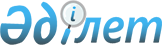 О переименовании и присвоении наименований улиц в населенных пунктах Мартукского сельского округаРешение акима Мартукского сельского округа Мартукского района Актюбинской области от 6 сентября 2011 года № 1. Зарегистрировано Управлением юстиции Мартукского района Актюбинской области 12 октября 2011 года № 3-8-136
      В соответствии со статьей 35 Закона Республики Казахстан "О местном государственном управлении и самоуправлении в Республике Казахстан" от 23 января 2001 года, подпунктом 4) статьи 14 Закона Республики Казахстан "Об административно-территориальном устройстве Республики Казахстан" от 8 декабря 1993 года, исполняющий обязанности акима Мартукского сельского округа РЕШИЛ:
      Сноска. Преамбула – в редакции решения акима Мартукского сельского округа Мартукского района Актюбинской области от 19.11.2018 № 7 (вводится в действие по истечении десяти календарных дней после дня его первого официального опубликования).


      1. Переименовать следующие улицы села Мартук:
      1) Улицу Ленина – на улицу Есет Кокеулы;
      2) Улицу Советская - на улицу Н.Байганина;
      3) Улицу Красноармейская - на улицу Р.Мир-Хайдарова;
      4) Улицу Первомайская - на улицу Т.Аубакирова;
      5) Улицу Огородная - на улицу Чепигина;
      6) Улицу Восточная - на улицу К.Байсеитова;
      7) Улицу Механизатор - на улицу Пономаренко;
      8) Улицу Украинская - на улицу Бокенбай батыра;
      9) Улицу К.Маркса - на улицу М.Ауэзова;
      10) Улицу 70 лет Октября - на улицу Жамбыла;
      11) Улицу 50 лет Октября - на улицу Абая;
      12) Улицу П.Лумумбы - на улицу Тажигулова;
      13) Улицу Набережная - на улицу А.Байтурсынова;
      14) Улицу Степная - на улицу М.Дулатова;
      15) Улицу Илекская - на улицу Б.Момыш-улы;
      16) Улицу Кирова - на улицу Ш.Уалиханова;
      17) Улицу Водопроводная - на улицу Ы.Алтынсарина;
      18) Улицу Калинина - на улицу Ш.Берсиева;
      19) Улицу Чкалова - на улицу Б.Майлина;
      20) Улицу Стрелковая - на улицу 312 Стрелковой дивизии;
      21) Улицу Партизанская - на улицу Жангалиева;
      22) Улицу Коммунальная - на улицу Мазкова;
      23) Улицу Ульянова - на улицу Кожемякина;
      24) Улицу Промышленная - на улицу Иманова;
      25) Улицу 50 лет Комсомола - на улицу М.Маметова;
      26) Улицу Кооперативная - на улицу А.Молдагуловой;
      27) Улицу Больничная - на улицу Батурина;
      28) Улицу Актюбинская - на улицу К.Медетова;
      29) Улицу Дорожная - на улицу Т.Бегельдинова;
      30) Улицу Октябрьская - на улицу Абдирова;
      31) Улицу Мостовая - на улицу Брусиловского;
      32) Улицу Полевая - на улицу Акбулака;
      33) Улицу Заводская - на улицу Буктеева;
      34) Улицу Вокзальная - на улицу Т.Утебалинова;
      35) Улицу Молодежная - на улицу Муратбаева;
      36) Улицу Зеленая - на улицу Муканова;
      37) Улицу Линейная - на улицу Жангельдина;
      38) Улицу Дружбы - на улицу Достык;
      39) Улицу Рабочая - на улицу Жумысшылар;
      40) Улицу Лесная - на улицу Бондарева;
      41) Улицу Строительная - на улицу О.Бердиева.
      Сноска. Пункт 1 с изменениями, внесенными решением акима Мартукского сельского округа Мартукского района Актюбинской области от 20.04.2015 № 1 (вводится в действие по истечении десяти календарных дней после дня его первого официального опубликования).


      2. Присвоить наименования улицам в следующих населенных пунктах Мартукского сельского округа:
      1) В селе Мартук – Желтоксан, С.Сейфуллин, Губин, Озмитель, Панфилов, Жастар, Нефтебаза;
      2) В селе Кумсай – К.Медетов, Зауыт, Курылысшылар, Жастар;
      3) В селе Казан – Абай, Шыгыс, Жасыл, Орталык, Заречье, Курылыс.
      3. Контроль за исполнением настоящего решения возложить на заместителя акима сельского округа Р.А.Копжан.
      4. Настоящее решение вводится в действие по истечении десяти календарных дней после дня его первого официального опубликования.
					© 2012. РГП на ПХВ «Институт законодательства и правовой информации Республики Казахстан» Министерства юстиции Республики Казахстан
				
      Аким Мартукского сельского округа 

К. Тулепбергенов
